Cynara Saraiva			        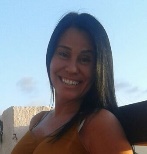 Combination language: English>Brazilian Portuguese					       Email: cynara.saraiva@hotmail.com Skype: cynara.saraiva   -   Viber: Cynara Saraiva				                             Tel: (UTC/GMT -3) +(55-85) 99915-7335  http://www.proz.com/translator/828554				                                           Tel: (UTC/GMT -3) +(55-85) 98575-0075http://www.translationdirectory.com/translators/english_portuguese/cynara_saraiva.php		             http://cynara.translatorscafe.comSkills and Proficiencies15 years work experience in United States (California, Hawaii, Louisiana, Florida, Massachusetts).My fields of experience are: Business (Commercial, Marketing, Insurance, Accounting, Real Estate, Management, Logistic/Transportation, Economics), Entertainment (Travel, Hospitality, Tourism, Sport), Foreign Trade (International Business), Education, General, Food, TV, Books, Health, Web and Internet, to name a few.Proficient in SDL Trados Studio 2015; Wordfast Anywhere, CafeTran Espresso; MS Office 365; Windows 7/8/10Daily Average Production: 2000 wordsEducationBachelor of Arts – Business Administration from University 7 de Setembro - Brazil.Post Graduate – English>Brazilian Portuguese Translation from University Estácio de Sá - BrazilSpecialization in Translation (EN>ptBR) from Daniel Brilhante de Brito - Brazil.Courses Certificates in BrazilSoftware and IT Translation Techniques from Geronymus Especialização de Tradutores.	Port Logistics and Inspection of Containers from Capacitar RH.Techniques in Real Estate Transactions from CETREDE.Starting a Small Business from SEBRAE.First Certificate in English from Cultura Inglesa.Certificate in English (ESOL Examinations). Courses Certificate in USAInternational Business Certificate from University of San Diego, San Diego, CA.Basic Bookkeeping Certificate from Kelsey & Jenny Business College, San Diego, CA.Advanced English for Foreign Students from UCSD, San Diego, CA.Bank Cashier Certificate from Hawaii Business College, Oahu, HI.  Professional Experience in Translation2014 – Present		The Native English Company (www.thenativeenglishcompany.com): Translation in generalVolunteer Translation2017 – Present		The Ugly Duckling Company (www.theuglyducklingcompany.com): Translation in education.2017 – Present		Global Voices (https://globalvoices.org): Website articles in a variety of subjects. http://bit.ly/CS-NetflixPutinLaw / http://bit.ly/CS-RussiaBanApps / http://bit.ly/CS-TurnbullMocksTrump Translations Portfolio: http://bit.ly/Cynara-Portfolio Professional Experience in BrazilFreelance English Teacher  2013 – 2017Operational and Administrative Assistant Manager at Riviera Aquiraz Golf Club  2012 – 2013 Real Estate Agent at Viva Real Estate  2011 – 2012 Guest Central Services Assistant Manager at Gran Marquise Hotel  2011 Professional Experience in USAInternational Sales Agent of Cashew Nuts and Cashew Nuts Shell Liquid at Hudson International (Foreign Trade Firm)  2003 – 2010 Mail/Package Clerk/Office Assistant at DHL Worldwide Express (Logistic/Transportation Company) 2002 – 2003 Receptionist/Loan Processor Assistant at Plaza Mortgage Co. Inc. (Real Estate Firm)  2001 – 2002	 International Sales Agent of Cashew Nuts at Agroindustrial Gomes Ltda. (Foreign Trade Firm)  1997 – 2001 Records Clerk at Accountemps/Office Team Temporary Agency  1996 - 1997 Bookkeeper Assistant/Receptionist/Data Entry at Jeff Michaelson & Co., CPA. (Accounting Firm)  1994 – 1996 PC configuration:    OS: Windows 10 Home                                         Processor: Intel(R) Core(TM) i7-6500U CPU 2.50GHz                                        Installed memory (RAM): 8.00 GB                System type: 64-bit Operating System, x64-base processor                                                                